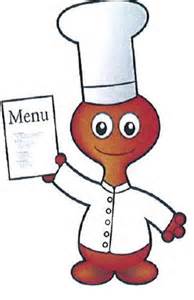 MenusCantineSt Didier En Donjon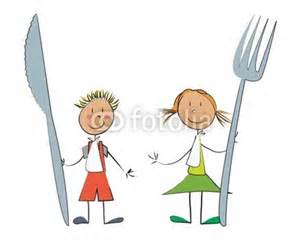 Semaine du 22 au 26 février 2021Semaine du 1er au 5 mars 2021MenusCantineSt Didier En DonjonSemaine du 8 au 12 mars 2021Semaine du 15 au 19 mars 2021Semaine du 22 au 26 mars 2021Lundi  Salade verteBoulette de bœufSemoule de couscousFromageFruit de saison     MardiQuiche lorraineSauté de dindonneau Haricots verts Iles flottantes         Jeudi Vendredi Carottes rappéesRoti de porcPetits poisFromage blancConfitureVelouté de légumesGratin de nouilles au thonMousse au chocolatLundi Choux en salade – dés de jambonGibelotte à la moutardePoêlée maraichère Riz au lait                MardiFeuilleté au fromagePaupiette de dindeChampignons persillésFromageFruit de saisonJeudi Vendredi Salade Pizza jambon-pomme de terreFlanbyPetit beurreRosette - beurreDos de colin sauce citronBrunoise de légumes FromageFruit de saison           Lundi  Maquereau à la moutardePilon de pouletSalsifis FromageTarte aux pommes     MardiSaladeTartifletteGlace          Jeudi Vendredi Œufs mimosaSaucisseLentilles FromageFruit de saisonQuiche aux crevettesBœuf bourguignonChoux fleurYaourt aromatisé Lundi Céleri rémouladeSteakFrites Petit suisse ConfitureMardiPâté en croute Escalope de dinde à la crèmeHaricots verts FromageFruit de saisonJeudi Vendredi Salade de pâtes Œufs à la béchamelEpinardsGâteau au yaourt citron Betterave Poisson panéFlan de julienne de légumesCompote            Lundi Endives en salade – fromage et croutons Tomate farcieEblyFromage Eclair au chocolat                 MardiFeuilleté de saucisseSauté de pouletBrocolis Crumble aux pommes Jeudi Vendredi Maïs – ThonRoti de bœufPurée FromageFruit de saison Pâté de campagneBlanquette de poissonRiz Crème dessert           